SUOMEN PUNAINEN RISTI 
xxx OSASTO  syyskokous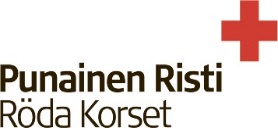 KOKOUS x.x.202xAika	Paikka 	Jäsenet	Sihteeri	Kutsuttu	PaikallaPoissaESITYSLISTA x-202xKokouksen avausKokouksen puheenjohtajan ja sihteerin valintaPÖYTÄKIRJANTARKASTAJAN ja ääntenlaskijan VALINTAOSANOTTAJIEN ÄÄNIOIKEUDEN VAHVISTAMINENkokouksen laillisuus ja päätösvaltaisuusesityslistan hyväksyminenhuomionosoituksetTOIMINTASUUNNITELMA JA TALOUSARVIOOSASTON HALLITUKSEN KATSAUS TOIMINNASTA JA TALOUDESTAPUHEENJOHTAJAN JA VARAPUHEENJOHTAJAN VALINTAMUIDEN HALLITUKSEN JÄSENTEN VALINTA EROVUOROISTEN TILALLETOIMINNANTARKASTAJIEN TAI TILINTARKASTAJIEN VALINTAOSASTON EHDOTUKSET PIIRIN SEURAAVAN TOIMINTAVUODEN PAINOPISTEIKSIKÄSITELTÄVÄ ASIA 1KÄSITELTÄVÄ ASIA 2MUUT MAHDOLLISET ASIATKOKOUKSEN PÄÄTTÄMINENSUOMEN PUNAINEN RISTI 
xxx OSASTO  syyskokous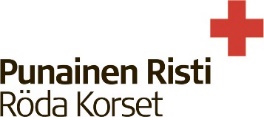 PÖYTÄKIRJA 1-202x1. 	Kokouksen avausAsia		Osaston puheenjohtaja avaa kokouksen.	Päätös		2. 	KOKOUKSEN PUHEENJOHTAJIEN JA SIHTEERIEN VALINTAAsia		Valitaan kokouksen puheenjohtaja ja sihteeri3. 	PÖYTÄKIRJANTARKASTAJAN ja ääntenlaskijan VALINTAAsia		Valitaan vähintään kaksi pöytäkirjantarkastajaa ja kaksi ääntenlaskijaa.	Päätös	4. 	OSANOTTAJIEN ÄÄNIOIKEUDEN VAHVISTAMINENAsia	Todetaan kokouksen osanottajat ja vahvistetaan heidän äänioikeutensa.Päätös		5. 	Kokouksen laillisuuS ja päätösvaltaisuuSAsia		Todetaan kokous lailliseksi ja päätösvaltaiseksi.Päätös6. 	ESITYLISTAN HYVÄKSYMINENAsia		Hyväksytään esityslista kokouksen työjärjestykseksi.	Päätös		7. 	HUOMIONOSOITUKSETAsia	Merkitään tiedoksi mahdolliset huomionosoitukset ja
ilmoitusasiat.Päätös	8. 	TOIMINTASUUNNITELMA JA TALOUSARVIOAsia	Hyväksytään osaston toimintasuunnitelma ja vahvistetaan talousarvio seuraavaksi kalenterivuodeksi.Päätös9.	OSASTON HALLITUKSEN KATSAUS OSASTON TOIMINNASTA JA TALOUDESTAAsia: 	Kuullaan osaston hallituksen katsaus osaston toiminnallisesta ja taloudellisesta tilasta.Päätös:10. 	PUHEENJOHTAJAN JA VARAPUHEENJOHTAJAN VALINTAAsia	Uuden puheenjohtajan ja varapuheenjohtajan valinta joka toinen vuosi seuraavaksi kahdeksi vuodeksi. Kirjataan liitteeseen 1.Päätös11. 	MUIDEN HALLITUKSEN JÄSENTEN VALINTA EROVUOROISTEN TILALLEAsia	Muiden hallitusten jäsenten valinta erovuoroisten tilalle. Osastoon kuuluu vähintään neljä jäsentä varapuheenjohtajan ja puheenjohtajan lisäksi. Kirjataan liitteeseen 1.Päätös	12. 	TOIMINNANTARKASTAJIEN TAI TILINTARKASTAJIEN VALINTAAsia	Valitaan toiminnantarkastaja ja varatoiminnantarkastaja, tai niissä osastoissa, joilla on tilintarkastuslain (1141/2015) mukainen velvollisuus valita tilintarkastaja, valitaan tilintarkastuslain mukaiset tilintarkastajat. Kirjataan liitteeseen 1.Päätös13. 	OSASTON EHDOTUKSET PIIRIN SEURAAVAN TOIMINTAVUODEN PAINOPISTEIKSIAsia	Käsitellään osaston ehdotukset piirin toiminnan seuraavan toimintavuoden painopistealueiksi.Päätös	14. 	käsiteltävä asia 1Asia	Päätös	15. 	käsitelTÄVä asia 2Asia		Päätös	  16. 	MUUT MAHDOLLISET ASIATAsia	Päätetään muista kokouskutsussa mainituista asioistaPäätös		17. 	KOKOUKSEN PÄÄTTÄMINENAsia	Puheenjohtaja päättää kokouksen.	Päätös		Pöytäkirjan allekirjoitus: Paikka, aika, puheenjohtaja xxxPaikka, aika, sihteeri xxx 
Pöytäkirjan tarkastus: 
Paikka, aika, pöytäkirjantarkastaja xxxLiite 1.Kirjatkaa Ossiin liitettävään pöytäkirjaan valittujen henkilöiden nimet. Jos osastonne ei käytä Ossia – kirjatkaa nimien lisäksi henkilöiden yhteystiedot (osoite, sähköpostiosoite ja puhelinnumero) sekä syntymäaika. HUOM! Jos henkilön yhteystiedot ovat muuttuneet, ilmoita siitä sähköpostitse piiriinne – piiri tekee korjauksen jäsenrekisteriin.PuheenjohtajaVarapuheenjohtajaToiminnantarkastajaVaratoiminnantarkastajaTilintarkastajaVaratilintarkastajaHallituksen jäsenHallituksen jäsenHallituksen jäsenHallituksen jäsenHallituksen jäsen